HOTĂRÂREA  NR.____/2023pentru aprobarea GHIDULUI SOLICITANTULUI pentru punerea în aplicare a Legii nr.350/2005 privind regimul finanţărilor nerambursabile din fondurile publice pentru activităţi non profit de interes general, cu modificările şi completările ulterioare, a fondului anual alocat din bugetul local al municipiului Hunedoara pentru finanţarea proiectelor de interes public, precum şi a Programului local pentru finanţarea nerambursabilă a activităţilor non profit de interes general, pentru anul 2023	Consiliul Local al Municipiului Hunedoara;Având în vedere Referatul de aprobare nr. 7590/25.01.2023 al Primarului municipiului Hunedoara prin care se propune aprobarea GHIDULUI SOLICITANTULUI pentru punerea în aplicare a Legii nr. 350/2005 privind regimul finanţărilor nerambursabile din fondurile publice pentru activităţi non profit de interes general, cu modificările şi completările ulterioare, a fondului anual alocat din bugetul local al municipiului Hunedoara pentru finanţarea proiectelor de interes public, precum şi a Programului local pentru finanţarea nerambursabilă a activităţilor non profit de interes general, pentru anul 2023;În temeiul prevederilor Legii nr. 273/2006 privind finanţele publice locale, cu modificările şi completările ulterioare, ale Legii nr. 350/2005 privind regimul finanţărilor nerambursabile din fonduri publice alocate pentru activităţi nonprofit de interes general, cu modificările şi completările ulterioare, ale Legii nr. 98/2016 privind achiziţiile publice, cu modificările și completările ulterioare, ale Ordonanţei Guvernului României nr. 26/2000 cu privire la asociaţii şi fundaţii, cu modificările şi completările ulterioare, precum și ale art. 4 lit. b) și art. 7 din Legea nr. 52/2003, privind transparența decizională în administrația publică, republicată, cu modificările și completările ulterioare;În temeiul dispoziţiilor art. 129 alin. (2), lit. d), alin. (7), lit. a), d), e), f), alin. (8), lit. a), alin. (14) și ale art. 139 coroborat cu art. 196 alin. (1) lit. a) din Ordonanța de urgență a Guvernului nr. 57/2019 privind Codul Administrativ, cu modificările și completările ulterioare;H O T Ă R Ă Ş T E:Art.1. – Aprobă GHIDUL SOLICITANTULUI pentru punerea în aplicare a Legii nr.350/2005 privind regimul finanţărilor nerambursabile din fondurile publice alocate pentru activităţi nonprofit de interes general, cu modificările şi completările ulterioare, pentru anul 2023, conform Anexei nr. 1 care face parte integrantă din prezenta hotărâre.Art. 2.–Se aprobă fondul anual alocat din bugetul local al municipiului Hunedoara pentru finanţarea proiectelor de interes public pe anul 2023 în sumă de 970.000 lei, după cum urmează:Art. 3. - Se aprobă Programul local pentru finanţarea nerambursabilă a activităţilor nonprofit de interes general pe anul 2023, prevăzut în Anexa nr. 2 care face parte integrantă din prezenta hotărâre.Art.4. - Prezenta hotărâre se poate contesta de cei interesaţi la instanţa competentă, în termenul prevăzut de lege.Art.5. - Hotărârea se comunică Prefectului județului Hunedoara, Primarului, Administratorului Public, Direcției economice, Serviciului juridic, administraţie publică locală și Autoritate tutelară, Direcției Proiecte cu Finanţare Europeană, Serviciului Achiziţii Publice, Compartimentul Audit Intern, Serviciul informaţii pentru cetăţeni şi Relaţii publice, Monitorul Oficial Local, Biroului Comunicare, Promovare Imagine, Biroului Informatică și Tehnică de Calcul, şi se aduce la cunoştinţă publică prin publicarea pe pagina de internet www.primariahunedoara.roINIȚIATORPRIMAR,DAN BOBOUȚANU    AVIZAT SECRETAR GENERAL,Dănuț Militon LaslăuROMÂNIAJUDEŢUL HUNEDOARAMUNICIPIUL HUNEDOARACONSILIUL LOCAL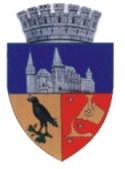 Proiect de HotărâreNr. 60/25.01.2023Nr. crt.Domeniu pentru care se  alocă sume de la bugetul local în 2023SumaLei1.Cultura250.0002.Tineret 100.0003.Sport 120.0004.Culte religioase 500.000TOTAL970.000